Rubjergknudeløbet 2017 – søndag den 20. augustBliver det Astrup, Vendsyssel, Skallerup, Poulstrup, Sindal, Lørslev, Hjørring ny Steinar eller Hundelev friskole – der løber med pokalen?Til Rubjerg knudeløbet  vil vi igen i år gerne give alle i dejlige friskoler en mulighed for at udfordre hinanden.Hvilken friskole kan stille med det største hold?Vi ved godt at skolerne ikke er lige store, så det er simpelthen deltagerprocenten (bergnet i forhold til hvor mange børn I er på skolen) der afgør, hvem der vinder den flotte vandrepokal som er på højkant.Så alle I dejlige skolebørn – tilbuddet er, at vi fra løbet vil give jer skolebørn halv pris på den rute I har lyst til at deltage i.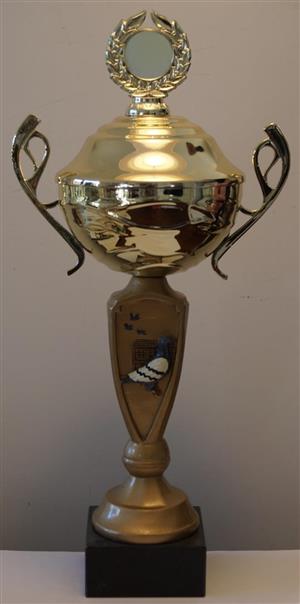 Send en mail til tofter@nordfiber.dk, med navn, skole og klasse, samt distance – og lav swipp/mobilpay til 2725 8199med dit navn, så bliver du registreret Pokalen er sænket af Sejlstrup Entreprenørforretning skal den stå på jeres skole det næste års tid?Hvis din mor, far eller søskende også gerne vil med til løbet er de velkommen, men skal tilmelde sig via løbets hjemmeside.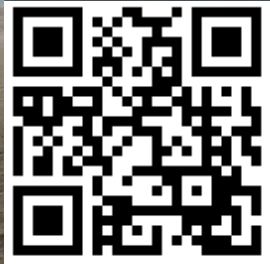 Det hele foregår med udgangspunkt i Hundelev - se vores hjemmeside for yderligere information                                                                                eller brug denne scankode: DistancerNormalprisFriskoleprisMarathon stafet400200,00Marathon300150,00Halv-marathon200100,0014 km12562,501o km10050,005 km7537,50Børneløb 2,5 km5025,00Walk 7-12-17 km10050,00Cykel 20 km7537,50